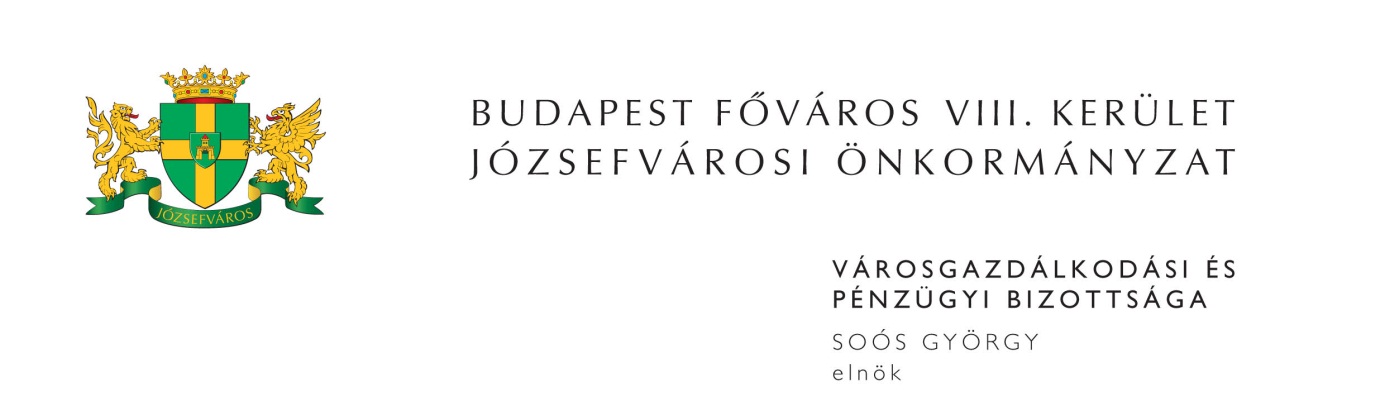 M E G H Í V ÓBudapest Józsefvárosi Önkormányzat Városgazdálkodási és Pénzügyi Bizottsága2015. évi 1. rendkívüli ülését2015. április 24-én (péntek) 900 órárahívom össze.A Városgazdálkodási és Pénzügyi Bizottság ülését a Józsefvárosi Polgármesteri HivatalIII. 300-as termében (Budapest, VIII. Baross u. 63-67.) tartja.Napirend1. Zárt ülés keretében tárgyalandó előterjesztések(írásbeli előterjesztés)Javaslat a Corvin Sétány Program keretén belül bérleti jogviszony pénzbeli megváltással történő megszüntetésére – ………………………Előterjesztő: Csete Zoltán – a Rév8 Zrt. mb. cégvezetőjeJavaslat a Corvin Sétány Program keretén belül bérleti jogviszony pénzbeli megváltással történő megszüntetésére – ……………………….Előterjesztő: Csete Zoltán – a Rév8 Zrt. mb. cégvezetőjeJavaslat a Corvin Sétány Program keretén belül bérleti jogviszony pénzbeli megváltással történő megszüntetésére – ……………………….Előterjesztő: Csete Zoltán – a Rév8 Zrt. mb. cégvezetőjeJavaslat útkárral kapcsolatos kártérítési igény rendezésére (Frsz.: …………..) Előterjesztő: Ács Péter – a Józsefvárosi Városüzemeltetési Szolgálat igazgatójaJavaslat útkárral kapcsolatos kártérítési igény rendezésére (Frsz.: ……………) Előterjesztő: Ács Péter – a Józsefvárosi Városüzemeltetési Szolgálat igazgatójaJavaslat útkárral kapcsolatos kártérítési igény rendezésére (Frsz.: …………...) Előterjesztő: Ács Péter – a Józsefvárosi Városüzemeltetési Szolgálat igazgatójaA Budapest, VIII. kerület, Luther u. …… szám alatti ingatlanra vonatkozó elővásárlási jogról való lemondás Előterjesztő: Pénzes Attila – a Gazdálkodási Ügyosztály vezetőjeA Budapest VIII. kerület, Puskin utca ……………………. szám alatti ingatlanra vonatkozó elővásárlási jogról való lemondás Előterjesztő: Pénzes Attila – a Gazdálkodási Ügyosztály vezetője2. Gazdálkodási ÜgyosztályElőterjesztő: Pénzes Attila – ügyosztályvezető(írásbeli előterjesztés)Tulajdonosi hozzájárulás a Budapest VIII. kerület Gázláng utcában tervezett 10 kV-os földkábel rekonstrukcióhozTulajdonosi hozzájárulás a Bionikai Innovációs Központhoz (1083 Bp., Balassa u. 3-5) kapcsolódó közterületi munkáihoz (PÓTKÉZBESÍTÉS)Közterület-használati kérelmek elbírálása3. Kisfalu Kft.Előterjesztő: Kovács Ottó – vagyongazdálkodási igazgató(írásbeli előterjesztés)A Futuristic Management Kft. bérbevételi kérelme a Budapest VIII. kerület, Baross u. 87. szám alatti üres, önkormányzati tulajdonú nem lakás célú helyiségreDon Luciano Kft. bérbevételi kérelme a Budapest VIII. kerület, Baross u. 122. szám alatti üres, önkormányzati tulajdonú nem lakás célú helyiségreBrillar Team Kft. bérbevételi kérelme a Budapest VIII. Horváth M. tér 16. szám alatti üres önkormányzati tulajdonú helyiség vonatkozásábanGastro-Guard Bt. bérbevételi kérelme a Budapest VIII. Práter u. 34. szám alatti üres önkormányzati tulajdonú helyiség vonatkozásábanJavaslat a Budapest VIII. kerület, Rákóczi út 55. szám alatti üres, önkormányzati tulajdonú nem lakás célú helyiség nyilvános egyfordulós pályázaton történő bérbeadásáraCalapet Kft. bérlő és az ED-RICH Bt. bérleti jog átruházásra vonatkozó közös kérelme a Budapest VIII. kerület, Szerdahelyi u. 16. szám alatti önkormányzati tulajdonú nem lakás célú helyiség tekintetében………………. magánszemély bérbevételi kérelme a Budapest VIII. kerület, Vajdahunyad u. 23. szám alatti üres önkormányzati tulajdonú pinceszinti tároló-rekesz vonatkozásában………………. bérbevételi kérelme a Budapest VIII. kerület, Baross u. 79. szám alatti üres, önkormányzati tulajdonú nem lakás célú helyiségreMegjelenésére feltétlenül számítok. Amennyiben az ülésen nem tud részt venni, kérem, azt írásban (levélben, elektronikus levélben) jelezni szíveskedjen Soós György bizottsági elnöknek legkésőbb 2015. április 24-én az ülés kezdetéig. Budapest, 2015. április 22.	Soós György s.k.	elnök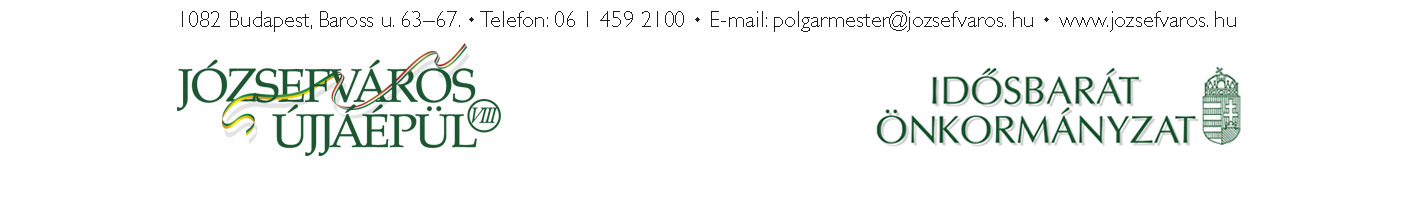 2